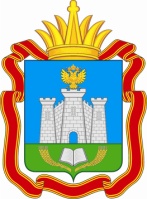 Проект внесения измененийв Правила землепользования и застройки  городского округа «Город Орел»Разработка проекта внесения изменений в Правила землепользования и застройки городского округа «Город Орел» выполняется на основании Приказа Управления градостроительства, архитектуры и землеустройства Орловской области №01-18/26 от 30 ноября 2018 года.	В настоящем проекте представлены материалы комплексной градостроительной оценки территории городского округа «Город Орел» Орловской области, являющиеся основой для проектного зонирования территории с учетом экологических, историко-культурных, социально-экономических и других планировочных факторов оценки, что позволило выявить основные планировочные ограничения и целесообразные направления градостроительной организации и развития территории.Разработка изменений в Правила землепользования и застройки осуществляется с соблюдением требований следующих нормативных документов:-  Градостроительный кодекс Российской Федерации (№373-ФЗ от 03.07.2016); - Земельный кодекс Российской Федерации от 25.10.2001 № 136-ФЗ;- Федеральный закон «Об общих принципах организации местного самоуправления в Российской Федерации» (№ 131-ФЗ от  06.10.2003);- Федеральный закон «Об охране окружающей среды» от 10.01.2002 № 7-ФЗ- Федеральный закон Российской Федерации «О санитарно-эпидемиологическом благополучии населения» от 30.03.1999 № 52-ФЗ- СНиП 2.07.01-89* «Градостроительство. Планировка и застройка городских и сельских поселений»; - СНиП 11-04-2003 «Инструкция о порядке разработки, согласования, экспертизы и утверждения градостроительной документации»;- СП 42.13330.2011 «Градостроительство. Планировка и застройка городских и сельских поселений» Актуализированная редакция СНиП 2.07.01–89*- СанПиН 2.2.1/2.1.1.1200-03 «Санитарно-защитные зоны и санитарная классификация предприятий, сооружений и иных объектов»; - Региональные нормативы градостроительного проектирования Орловской области  (Постановление № 250, от 01 августа 2011 г.), а также с соблюдением технических условий и требований  государственных стандартов соответствующих норм и правил в области градостроительства и др.	При разработке проекта внесения изменений в Правила землепользования и застройки использовались следующие материалы:-  Правила землепользования и застройки городского округа «Город Орел», разработанные в 2008 году ООО НПО «ЭНКО» г. Санкт-Петербург (с учетом изменений на 2018 г.);- Приказ от 30 ноября 2018 года №01-18/26 Управления градостроительства, архитектуры и землеустройства Орловской области.Основная цель разработки изменения документации – создание условий для увеличения показателей по вводу жилья на территории г. Орла.Внести изменения в правила землепользования и застройки городского округа "Город Орел" следующего содержания.В целях принятия мер по увеличению показателей по вводу жилья на территории городского округа «Город Орел» проектом внесения изменений в правила землепользования и застройки городского округа «Город Орел» предлагается:1. С целью стимулирования застройщиками строительства наземных, подземных, подземно-наземных паркингов (автостоянок) проектом предлагается пересмотреть норматив гостевых автостоянок = 0,35 м/м на квартиру преобразовав его в случае строительства наземного, подземного, подземно - наземного паркинга (автостоянки) в норматив 0,1 м/м на квартиру.Таким образом в статье 55 таблицу 55.1.1 «Показатели благоустройства земельного участка» читать в следующей редакции:Таблица 55.1.1 «Показатели благоустройства земельного участка»<*> Возможно сокращение количества наземных гостевых стоянок до 0,1 на одну квартиру при условии обеспеченности местами для хранения автомобилей, в границах участков многоквартирных жилых домов, в подземных, наземных, подземно-наземных паркингах (автостоянках) в количестве 0,65 на одну квартиру.2. В таблице 52.2. «Виды разрешенного использования недвижимости» код 1.124 «Многоквартирные жилые дома 5-18 этажей (в том числе технический)» и код 1.125	Многоквартирные жилые дома 19 - 22 этажей (в том числе, технический) изменить согласно ниже представленной таблице:Таблица 52.2. Виды разрешенного использования недвижимости3. Таблицу 54.1. «Вспомогательные виды разрешенного использования недвижимости, сопутствующие основным и условно разрешенным видам использования соответствующих участков» изменить согласно ниже представленной таблице.4. В таблице 53.1 «Основные и условно разрешенные виды использования недвижимости жилых и общественно-деловых территориальных зон» код 1.124 «Многоквартирные жилые жома 5-18 этажей (в том числе технический)» и код 1.125	Многоквартирные жилые дома 19 - 22 этажей (в том числе, технический) изменить согласно ниже представленной таблице.5.  В таблице 53.2 «Основные и условно разрешенные виды использования недвижимости производственных территориальных зон, территориальных зон инженерной и транспортной инфраструктур и территориальных зон специального назначения» дополнить регламент территориальных зон Т-2 «Зона объектов инженерной инфраструктуры» и 
Ж-1 «Зона застройки многоэтажными жилыми домами», Ж-2 «Зона застройки малоэтажными и среднеэтажными жилыми домами», О-1 «Зона делового, общественного и коммерческого назначения», ОЖ «Зона общественно-жилого назначения» основным видом разрешенного использования «Многоэтажные и подземные гаражи и стоянки» код 14.113 и «Автостоянки открытого типа» код 18.220.6.  Таблицу 55.1. ПЗЗ «Предельные параметры земельных участков и предельные параметры разрешенного строительства, реконструкции объектов капитального строительства территориальных зон» читать в следующей редакции.Таблица 55.1. «Предельные параметры земельных участков и предельные параметры разрешенного строительства, реконструкции объектов капитального строительства территориальных зон».Элементы благоустройства территорииЭлементы благоустройства территорииУдельные размерыУдельные размерыЭлементы благоустройства территорииЭлементы благоустройства территорииРасчетная единицаЗначениеДля игр детей дошкольного и младшегошкольного возрастаДля игр детей дошкольного и младшегошкольного возрастакв.м/чел0,7Для отдыха взрослого населенияДля отдыха взрослого населениякв.м/чел0,1Для занятий физкультуройДля занятий физкультуройкв.м/чел2,0Для хозяйственных целейДля хозяйственных целейкв.м/чел0,3Площадь озеленения территорииПлощадь озеленения территориикв.м/чел3,0Гостевые автомобильные стоянкиГостевые автомобильные стоянкина 1 квартиру0,35проект.Гостевые автомобильные стоянки при условии строительства подземных, наземных, подземно-наземных паркингов (автостоянок)*на 1 квартиру0,10Код вида использованияНаименование вида использования недвижимостиСуществующее положениеСуществующее положение1.124Многоквартирные жилые дома 5 - 18 этажей (в том числе технический)1.125Многоквартирные жилые дома 19 - 22 этажей (в том числе, технический)Проектное предложениеПроектное предложение1.124Многоквартирные жилые дома 5 - 8 этажей 
(за исключением технического этажа)1.125Многоквартирные жилые дома 9 - 25 этажей (за исключением технического этажа)Код вида использованияОсновные и условные виды разрешенного использования недвижимостиВспомогательные виды разрешенного использования недвижимости123Существующее положениеСуществующее положениеСуществующее положение1.1231.1241.125Многоквартирные жилые дома до 21 этажа Встроенные или пристроенные нежилые помещениях нижних этажей домов по фронту улиц:- учреждения торговли, торговой площадью до 500 кв. м (кроме указанных в ч. 4 ст. 54);- учреждения общественного питания без музыкального сопровождения (кроме указанных в ч. 4 ст. 54);- парикмахерские, салоны красоты, - библиотеки;- отделения связи;- офисы фирм при условии обеспечения автостоянками согласно статье 56;- врачебные кабинеты (кроме указанных в ч. 4 ст. 54);- детские дошкольные группы и учреждения с количеством детей до 30;- площадки: детские, спортивные, хозяйственные, для отдыха;- гостевые стоянки, подземные и наземные многоэтажные гаражи и гаражи-стоянки;- площадки для выгула собак;- отдельно стоящие гаражи для инвалидовПроектное предложениеПроектное предложениеПроектное предложение1.1231.1241.125Многоквартирные жилые дома до - 25 этажей (за исключением технического этажа)Встроенные или пристроенные нежилые помещениях нижних этажей домов по фронту улиц:- учреждения торговли, торговой площадью до 500 кв. м (кроме указанных в ч. 4 ст. 54);- учреждения общественного питания без музыкального сопровождения (кроме указанных в ч. 4 ст. 54);- парикмахерские, салоны красоты, - библиотеки;- отделения связи;- офисы фирм при условии обеспечения автостоянками согласно статье 56;- врачебные кабинеты (кроме указанных в ч. 4 ст. 54);- детские дошкольные группы и учреждения ;- площадки: детские, спортивные, хозяйственные, для отдыха;- гостевые стоянки, подземные и наземные многоэтажные гаражи и гаражи-стоянки;- площадки для выгула собак;- отдельно стоящие гаражи для инвалидовКод вида использованияВид использования недвижимостиЖ-1Ж-2Ж-3Ж-4ОЖОИО-1О-2О-3О-4Существующее положениеСуществующее положениеСуществующее положениеСуществующее положениеСуществующее положениеСуществующее положениеСуществующее положениеСуществующее положениеСуществующее положениеСуществующее положениеСуществующее положениеСуществующее положение1.124Многоквартирные жилые дома 5 - 18 этажей (в том числе технический)ОУОУУУ1.125Многоквартирные жилые дома 19 - 22 этажей (в том числе, технический)ООУУУПроектное предложениеПроектное предложениеПроектное предложениеПроектное предложениеПроектное предложениеПроектное предложениеПроектное предложениеПроектное предложениеПроектное предложениеПроектное предложениеПроектное предложениеПроектное предложение1.124Многоквартирные жилые дома 5 - 8 этажей (за исключением технического этажа)ОООООУ1.125Многоквартирные жилые дома 9 - 25 этажей (за исключением технического этажа)ОУОУОУВид параметраЖ-1Ж-2Ж-3Ж-4ОЖОИО-1Размеры земельного участкаМинимальная площадь участка, кв. м800600250600600600600Ширина участка по уличному фронту, м2520122020Размещение здания на участкеМинимальный отступ от красной линии, м3333333Минимальный отступ от границ участка, м6633666Использование участка


Максимальный процент застройки, %- для жилых объектов этажностью:



Сущ /
Проект



Сущ /
Проект140404025404040240404028404040337373737373743636363636365353535- / 35356343434- / 34347323232- / 323283030 30- /3030927272727102424242412222222221618- / 1818182115- / 15151525- /13- / 13- /13- /13- для блокированных жилых домов типа "таунхауз"50505050- для нежилых объектов606060606060